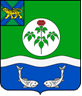 АДМИНИСТРАЦИЯОЛЬГИНСКОГО МУНИЦИПАЛЬНОГО РАЙОНАПОСТАНОВЛЕНИЕВ соответствии с Федеральным законом Российской Федерации от 06.10.2003 № 131-ФЗ «Об общих принципах организации местного самоуправления в Российской Федерации», Законом Приморского края от 29.12.2004 № 217-КЗ «О защите прав ребенка в Приморском крае», на основании решения краевой экспертной комиссии по вопросам охраны нравственности и здоровья детей в Приморском крае от 27.12.2016 № 3, Устава Ольгинского муниципального района, в целях обеспечения безопасности жизни и здоровья детей, предупреждения причинения вреда их физическому, интеллектуальному, психическому, духовному и нравственному развитию, администрация Ольгинского муниципального районаПОСТАНОВЛЯЕТ:1. Утвердить прилагаемый перечень иных мест, нахождение в которых может причинить вред здоровью детей, их физическому, интеллектуальному, психическому, духовному и нравственному развитию.2. Организационному отделу администрации Ольгинского муниципального района разместить настоящее постановление на официальном сайте администрации Ольгинского муниципального района в информационно-телекоммуникационной сети «Интернет».3. Настоящее постановление вступает в силу со дня его подписания.4. Контроль за исполнением настоящего постановления оставляю за собой.Глава Ольгинского муниципального района-глава администрации муниципального района                                   Ю.И. ГлушкоПереченьиных мест, нахождение в которых может причинить вред здоровью детей, их физическому, интеллектуальному, психическому, духовному и нравственному развитию29.09.2021пгт Ольга№   416Об утверждении перечня иных мест, нахождение в которыхможет причинить вред здоровью детей, их физическому, интеллектуальному, психическому, духовному и нравственному развитиюУТВЕРЖДЁНпостановлением администрации Ольгинского муниципального районаот 29.09.2021 г.  № 416№ п/пНаименование территории и (или) помещения объекта или места, в котором не допускается нахождение детей, за исключением мест, указанных в ч. 1 ст. 7(2) Закона Приморского края от 29.12.2004 № 217-КЗ «О защите прав ребенка в Приморском крае»Адрес расположения территории и (или) помещения объекта или места, в котором не допускается нахождение детейЗдание бывшей инфекционной больницыпгт Ольга ул. Ворошилова, 5Недостроенный домпгт Ольга, ул. Первомайская, 20Четырехэтажный жилой дом пос. Тимофеевка ул. Первомайская, 11Территория бывшей в/ч 59138 полуразрушенное здание пос. Тимофеевка ул. Шоссейная,9Раздаточная, полуразрушенное здание пос. Тимофеевка ул. Шоссейная, 15вБензонасосная станция, разрушенное зданиепос. Тимофеевка ул. Шоссейная, 15Бывшее здание лазарета МО, заброшенные здания, полуразрушенныепос. Тимофеевка ул. Шоссейная, 26Гараж (заброшенные объекты МО)пос. Тимофеевка ул. Шоссейная, 28Гараж (заброшенные объекты МО)пос. Тимофеевка ул. Шоссейная, 29Гараж (заброшенные объекты МО)пос. Тимофеевка ул. Шоссейная, 30Разрушенное здание котельнойпос. Тимофеевка пер. Пролетарский, 3Разрушенное здание учебных классовпос. Тимофеевка пер. Пролетарский, 5Разрушенное здание овощехранилищапос. Тимофеевка пер. Пролетарский, 6Разрушенное здание штабапос. Тимофеевка пер. Пролетарский, 7Разрушенное здание магазинапос. Тимофеевка пер. Пролетарский, 8Нежилое здание пос. Тимофеевка, ул. Морская, 22Полуразрушенное здание средней школыпос. Тимофеевка ул. Школьная, 1б Брошенные здания пограничной заставы с. Весёлый Яр, ул. Новая, 17Нежилой сгоревший домс. Милоградово, ул. Ленинская, 47Нежилой разрушенный домс. Лиственная, ул. Таёжная, 6Нежилой разрушенный домс. Лиственная, ул. Таёжная, 24Здание бывшего кирпичного заводапос. Моряк-Рыболов, ул. Ленинская, 1Заброшенное здание на территории пожарной частипос. Моряк-Рыболов, ул. Ленинская, между домами №75А и №77Недостроенный домпос. Моряк-Рыболов,  ул. Смищука в . от дома №19Заброшенное здание бывшей общественной банипос. Моряк-Рыболов,  ул. Смищука, 19/а Здание бывшей котельнойпос. Моряк-Рыболов ул. Советская, 23яРазрушенное здание бывшего общежитияс. Пермское, ул. Центральная, 32Разрушенное здание ООО «Фурманово»с. Пермское, ул. Совхозная, 1Разрушенное здание бывшего магазинас. Пермское, ул. Центральная, 16Котлованс. Михайловка ул. Школьная, 6Недостроенный домс. Михайловка ул. Новая,11Недостроенный домс. Михайловка ул. Новая, 12Здание бывшей свинофермыс. Фурманово ул. Центральная, 18Сельская свалка бытовых отходовс. Милоградово, в 400 метрах на юго-восток от ориентира ул. Гагарина, 28 